                                                      Opstina  Gusinje Objekti u javnoj upotrebi na lokalnom nivou –pristupacnost licima sa invaliditetom  -1.Zgrada Opstine – koja jos nije u funkciji ali uradjena  je rampa za pristupacnost licima sa invaliditetom.2.                                                               –ll-3.Posta-privremeno je smjestena tu I nema rampu za pristupacnost licima sa invaliditetom 4.JU ,,Djecji vrtic ,, nema  rampu za pristupacnost licima sa invaliditetom,,5.Osnovna skola ,,Dzafer Nikocevic,, ima rampu za pristupacnost licima sa invaliditetom6.Kancelarija  Sumarstvo ,, ima rampu  za pristupacnost licima sa invaliditetom,,7.Dom Kulture –privremeno su I kancelarije Opstine Gusinje,,ima rampu za pristupacnost licima sa invaliditetom .8.Dom zdravlja I Drzavna Apoteka  imaju rampu za pristupacnost licima sa invaliditetom 9.Centar za socialnu pomoc ,, nema  rampu za pristupacnost licima sa invaliditetom,,10. Privatna radnja –Kafe bar ,, Centar ,, ima rampu za pristupacnost licima sa invaliditetom !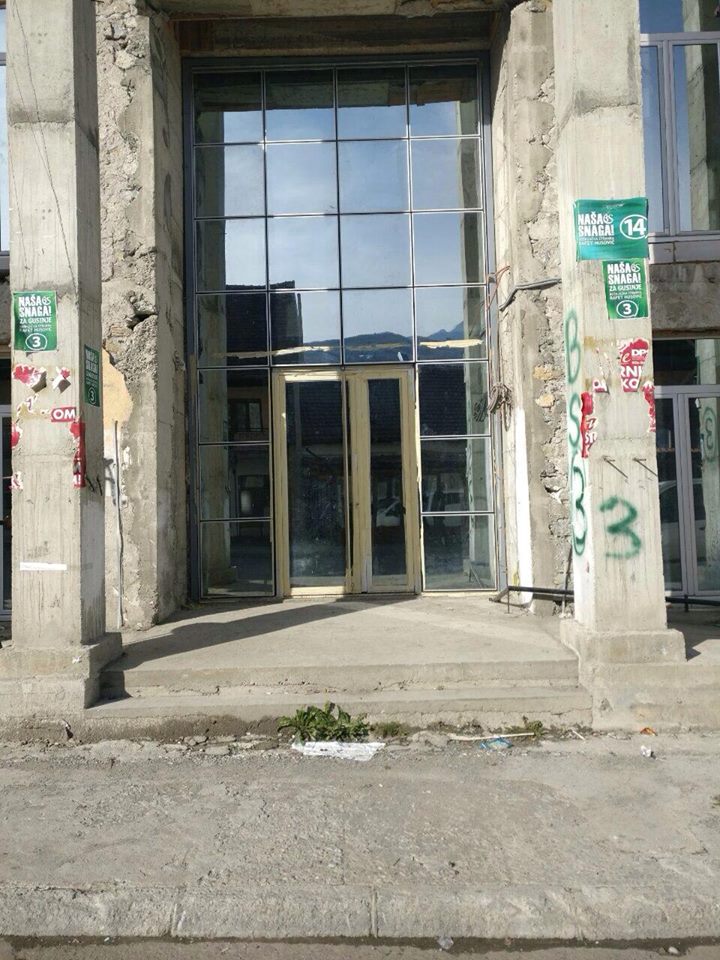 1.Zgrada Opstine Gusinje 2.Zgrada Opstine Gusinje 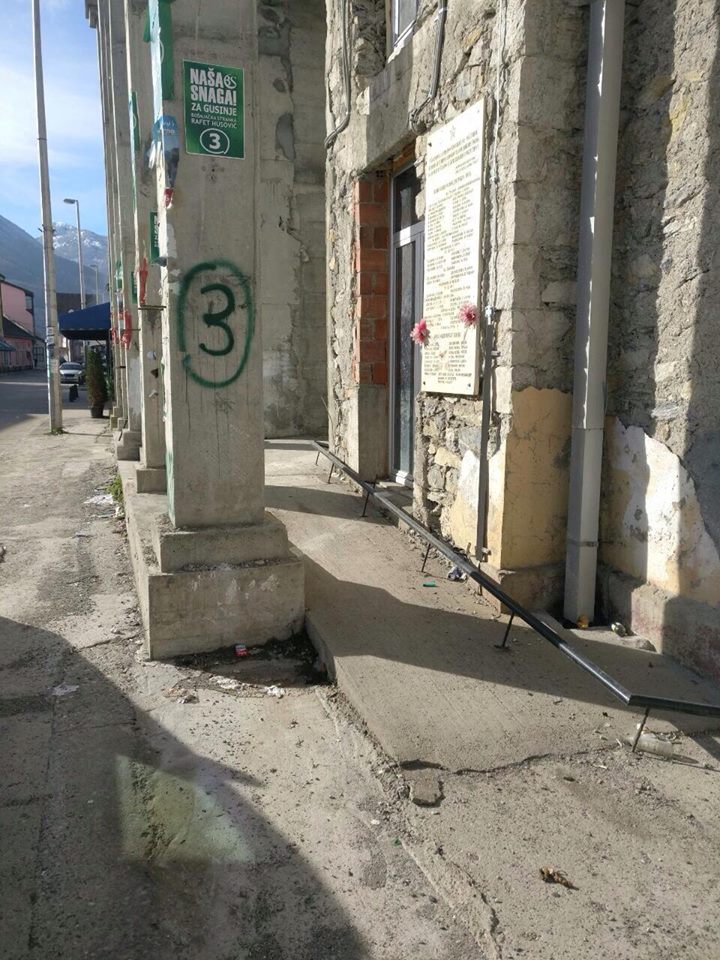 3.Posta 4. Djecji vrtic Oopnovna 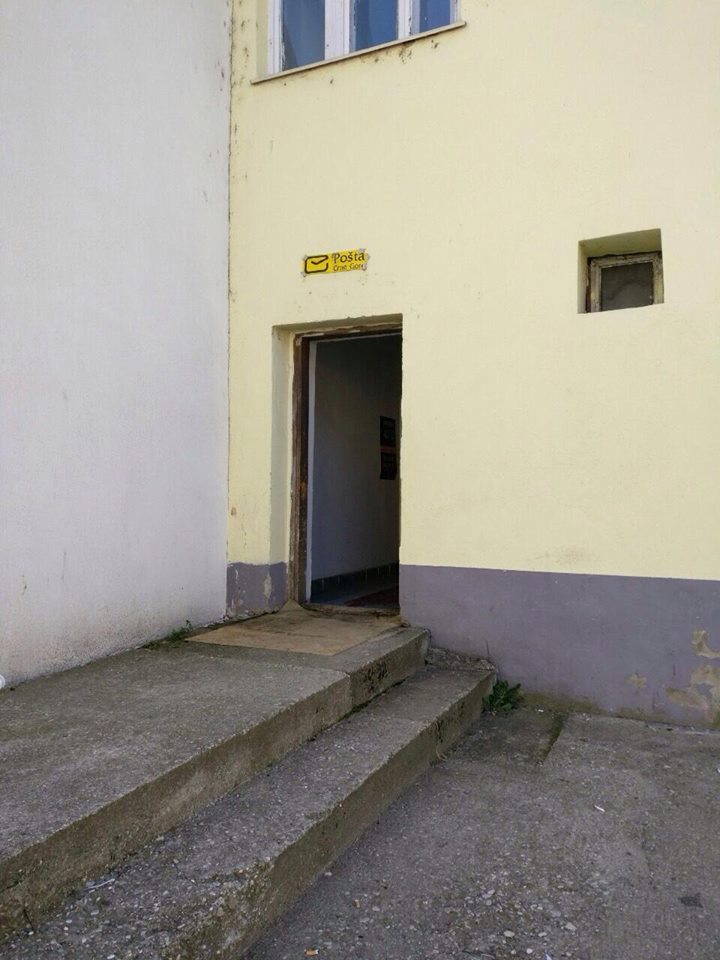 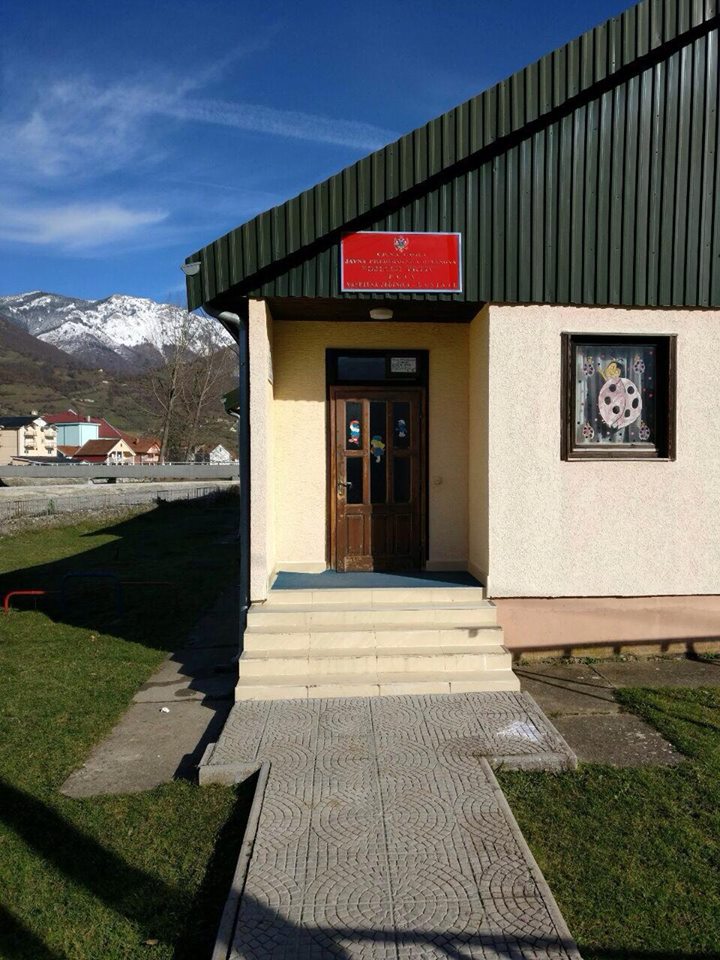 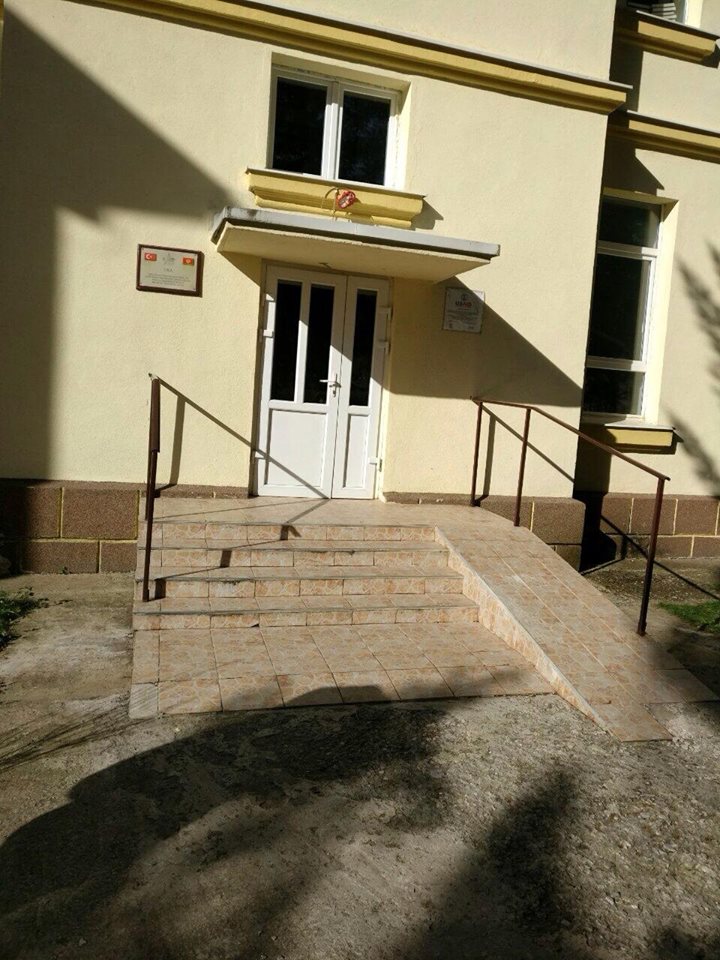 5.Osnovna skola 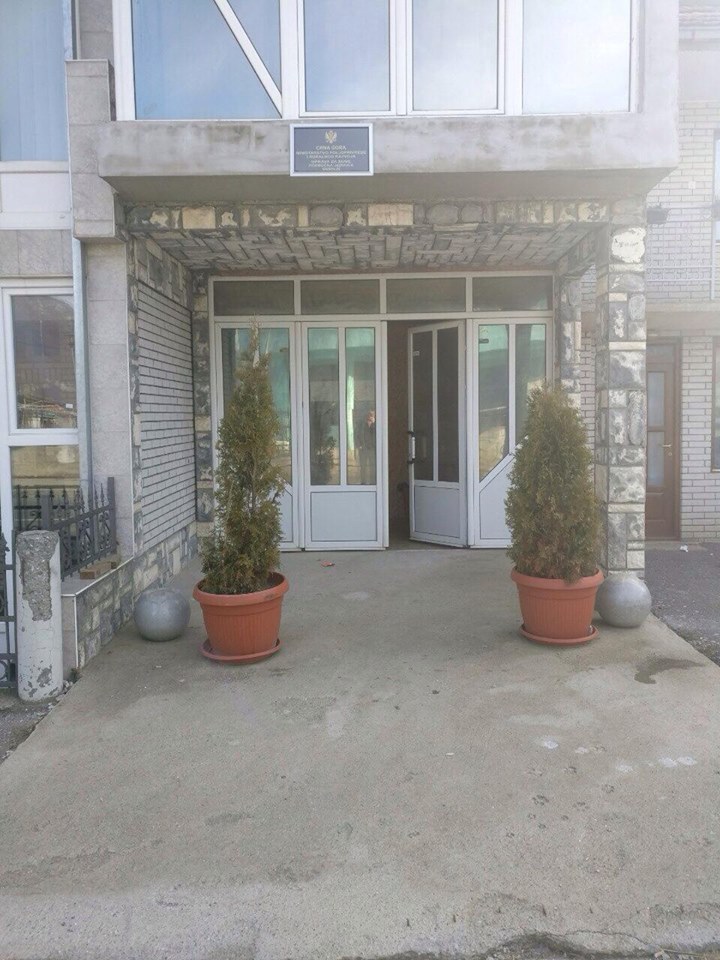 6.Uprava za sume 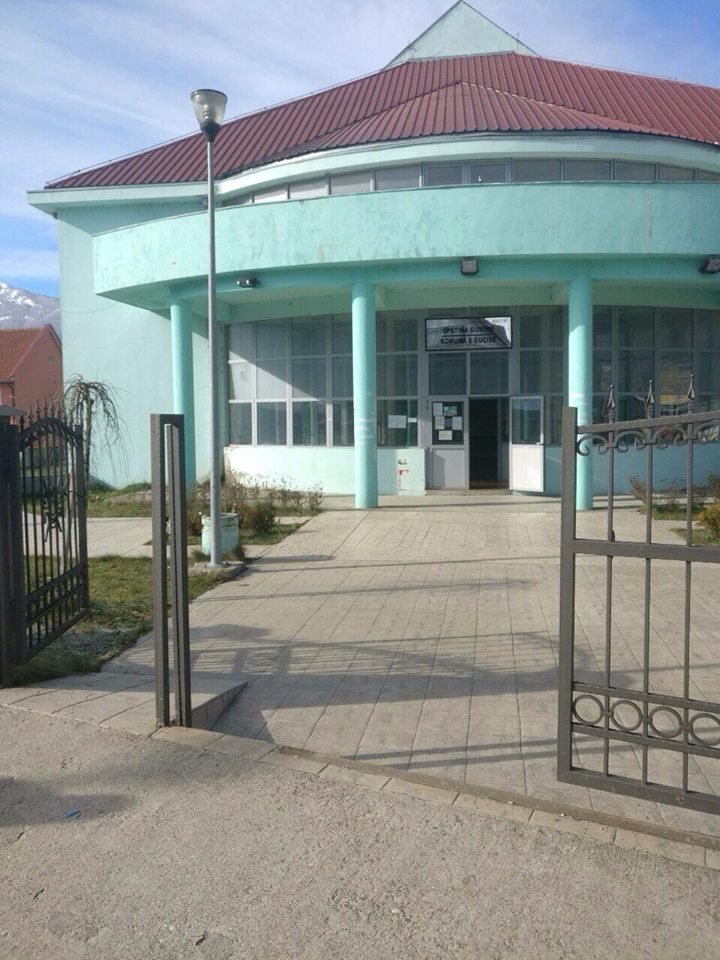 7.Centar za kulturu 1.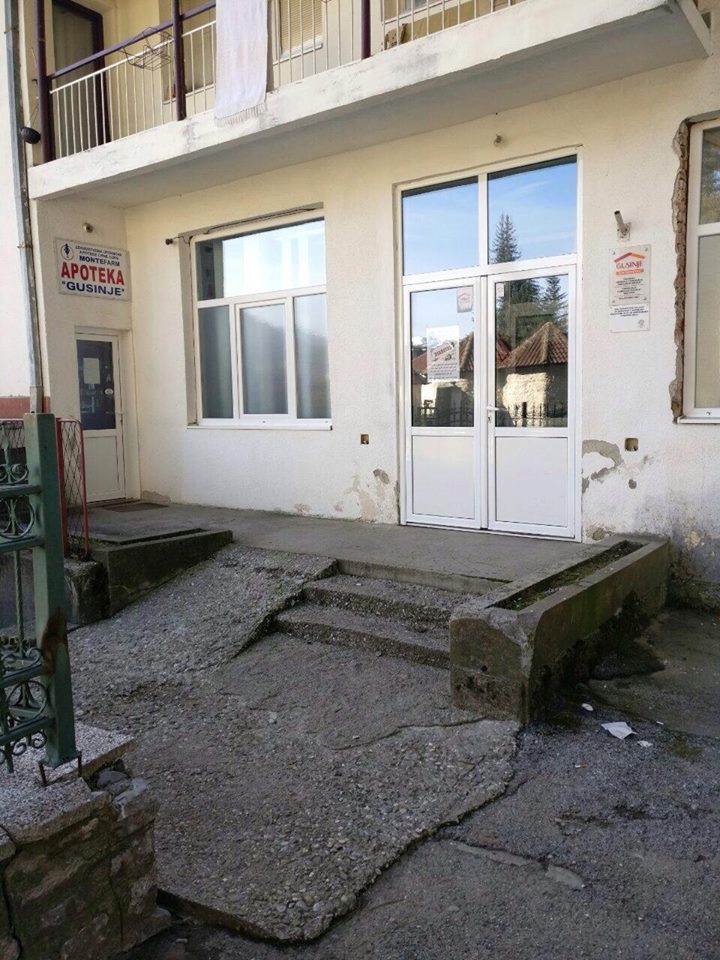 8.Dom zdravlja I Apoteka 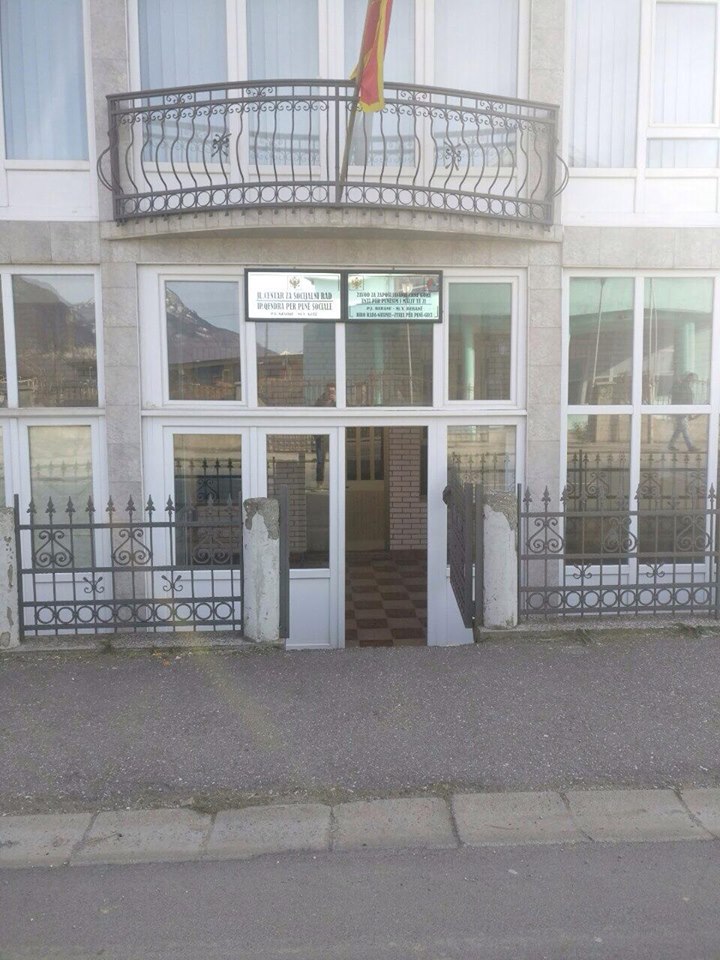 9.Centar za socialnu pomoc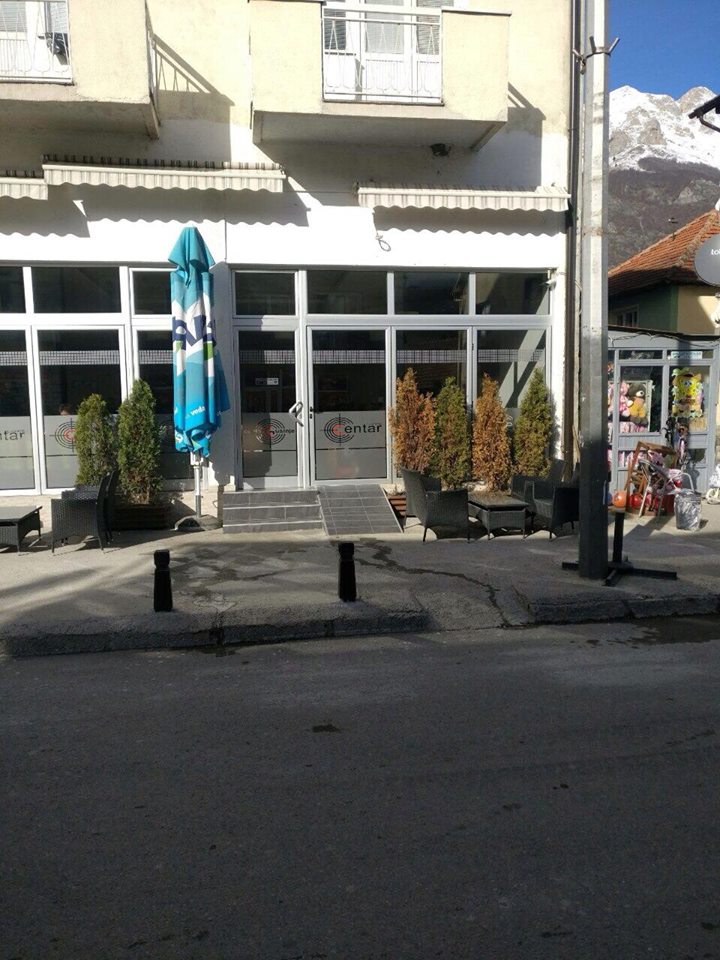 10. Privatna radnja –kafe bar ,,Centar ,,